Business EnhancerProject IdeaConnect to any database in the world from a Java Applet and analyse the data.Project ConceptFields: Ip Address or domain nameDatabase Server access requiredConnect to the database and draw graphs defined in statistics.Calculate the various statistical measures.Color the graphs, select the scales of the graphs.The HTML/php code is leveraged to enter the ipaddress/domain name, database name, and login credentials of the database, table names, selecting the X Axis and Y Axis and the various charts.[Understand how to send messages from php to Java]The applet only draws the charts and does the calculation of the various measures.On the website, provide the prototype for piechart, histogram, and regression – scatter plot and one type of probability distribution.Finally, this product must have implemented the entire Quantitative Statistics for Business Managers.Design the workspace in the Applet.Report GenerationProject PlanningStudy Phase – Applet Skeleton, Code for reading parameters from HTML code, database connectivity from Applet leveraging JDBC, draw various graphs leveraging JApplets. Duration: 7 daysDesign Phase – Design the HTML page, Applet.Duration: 5 daysImplementation Phase – HTML code, Applet Code, JDBC code, JApplet Code – 7 daysTesting Phase: Test cases, testing – 5 daysDebugging Phase:  Debug and fix the bugs. – 7 daysRelease Phase:  Upload the html and applet code online. – 1 dayNumber of Resources: TBD.Project Task BreakdownDraw various graphs leveraging JApplet.Draw an arcDraw a circleDivide the circle into arcs based on fields.Draw a linePlot pointsDraw a bar graphPlot a curveStatistics to be calculatedMeanMedianModeStandard DeviationVarianceCo-VarianceCoefficient of VarianceCoefficient of CorrelationCoefficient of DeterminationReport GenerationArchiving generated reports to MS-Excel or MS-Word document.Project TrackingTerminologies used for fieldsFind the dependent variable (Target variable) using the values of the independent variable (Stimulus Variable).Regression Simple Regression – Linear, Non-LinearMultiple Regressions – Linear, Non-LinearY = b0 + B1X + EethaY = b0 + B1X1 + …… + Bk1 + EethaY= b0 + (1/(b1+b2X1)) + X3 ^ b3 + EethaNon-Linear Regression – Non-linear wrt coefficients not variables.Ordinary Least Squares – AssumptionsDiagnostic testsParameter estimationMLR stepsStart with a hypothesis or beliefEstimate unknown model parameters(b0, b1, b2, b3, b4,…..)Specify probability distribution of random error term – assumed to be normal distributionCheck assumptions of regression(normality, heteroscedasticity, multi-collinearity)Evaluate the model.Use the model for prediction and estimationSum of squares method or least square methods to predict the parameters.Least Squares MethodBelief - >Y=b0+b1x1+b2x2+…………..bkxk + eFitted Model -> Y^ = b0^+b1^x1+b2^x2…………….bk^xkMinimise SSE = ∑(Yi – Yi^)^2 -> lsr methodEstimation of parameters in multiple regressionSSE = ∑i=1,n e^2 =  ∑i=1,n(yi – b0 -  ∑j=1,n(bjxij)^2 --------------------------- 1)The least squares estimates must satisfy,dSSE/db0 = -2 ∑i=1,n(yi-bo^- ∑j=1,k(bjxij)) = 0 ----------> 2)anddSSE/dbj = -2 ∑i=1,n(yi-bo^- ∑j=1,kbj^xij)xij =0 ---------3)k+1 such equationsR^2 ->Explains n% of variation in Y by modelP value must be <= 0.05 for variable to be statistically significant.Statistically insignificant variables not because of multicollenearity and then drop the variable.Interpret the coefficients.Use standardised beta values when all variables are standardised.Run regression, we get betas.Standardised B = Sx/Sy * biSx, Sy -> std deviations of x and yBi -> raw betaPartial correlation coefficient measures the relationship b/w two variables(x and y) when the influence of all other variables (say x2, x3, ……….) on these two variables (y and x1) are removed.Semi-partial or part correlation coefficient measures the relationship between two variables say x1 and y, when the influence of all other variables say x2, x3, ……xk connected with these two variables y and x1 from one of the variables x1.Partial CorrelationR12,3 =(R12-R13R23)/√(1-R13^2)(1-R23^2)R13,2=(R13-R12R32)/√(1-R12^2)(1-R32^2)R23,1=(R23-R21R31)/√(1-R21^2)(1-R31^2)Correlation between y1 and x2, when the influence ofx3isremovedfrombothy1andx2.Correlation between y1 and x3, when the influence ofx2isremoved frombothy1andx3.Correlation between x2 and x3, when the influence ofy1isremovedfrombothx2andx3.Null Hypothesis : b1=b2……=bk=0Alternative Hypothesis : No all are 0F Statistic:F = MSR/MSERelationship between R^2 and F:F = ( R2 / k) /(1-R2) /(n-k-1)Testing for Significance of Individual ParametersH0 : Bi = 0HA : Bi not equal to 0t = Bi(estimated)/Se(Bi(estimated))T-test:By rejecting the null hypothesis, we can claim that there is a statiscally signicnt relationship between the response variable Y and explanatory variable Xi.Testing Model Portions - Partial F Test---------------------------------------Full Model--------------Y = b0+b1X1+b2X2+..........+bkXk + eetaReduced Model (r<k)---------------------------Y=b0+b1X1+b2X2+............+brXr+eethaTest H0: br+1 = bk = 0Partial F = (SSEreduced - SSEfull)/(k-r) / MSEfullR-square and Adjusted R-square are used to test the overall model fitness.F test  is used to test the overall model statistical significance.Partial F test is used to test portions of the model.T test is used to test the statistical significance of individual explanatory variables.Adjusted R2 =  1 - [(1-R2)(n-1)]/[n-k-1]Existence of Multicollinearity – Method I – Variance Inflation Factor.VIF associated with introducing a new variable Xj isgiven by:VIF(Xj) = 1/(1-Rj ^ 2)Rj ^2 is the coefficient of determination for the regression of Xj as dependent variableThe standard error of the corresponding beta is inflated by square root of VIFn-1 dummy variables are created for a categorical variable with n categories.Two frequent ways of deriving new variables from the existing explanatory variables are ratios and interactions.Multi-collinearity is nothing but the high correlation between explanatory variables.Multi-collinearity can lead to unstable regression coefficients.Variable selection Forward selectionBackward selectionStepwise regressionDesign of Business EnhancerRead the dataIllustrate the dataSolve the dataExplain the dataFor a scatter plot, find the trend linePseudo-Algorithm for calculating trendline from dataCalculating the Slope (m) of the TrendlineStep 1Consider this data set of three (x,y) points: (1,3) (2, 5) (3,6.5). Let n = the number of data points, in this case 3.Step 2Let a equal n times the summation of all x-values multiplied by their corresponding y-values, like so: a = 3 x {(1 x 3) +( 2 x 5) + (3 x 6.5)} = 97.5Step 3Let b equal the sum of all x-values times the sum of all y-values, like so: b = (1 + 2 + 3) x (3 + 5 + 6.5) = 87Step 4Let c equal n times the sum of all squared x-values, like so: c = 3 x (1^2 + 2^2 + 3^2) = 42Step 5Let d equal the squared sum of all x-values, like so: d = (1 + 2 + 3)^2 = 36Step 6Plug the values that you calculated for a, b, c, and d into the following equation to calculate the slope, m, of the regression line: slope = m = (a - b) / (c - d) = (97.5 - 87) / (42 - 36) = 10.5 / 6 = 1.75Calculating the y-intercept (b) of the TrendlineStep 1Consider the same data set. Let e equal the sum of all y-values, like so: e = (3 + 5 + 6.5) = 14.5Step 2Let f equal the slope times the sum of all x-values, like so: f = 1.75 x (1 + 2 + 3) = 10.5Step 3Plug the values you have calculated for e and f into the following equation for the y-intercept, b, of the trendline: y-intercept = b = (e - f) / n = (14.5 - 10.5) / 3 = 1.3Step 4Plug your values for m and b into a linear equation to reveal the final trendline equation: Trendline equation: y = 1.75x + 1.3Calculating the Slope (m) of the TrendlineDouble slopeOfTrendline(){Int n; // the number of data points, in this case 3.// Let a equal n times the summation of all x-values multiplied by their corresponding y- valuesDouble a;Double b;//Let b equal the sum of all x-values times the sum of all y-valuesDouble c;//Let c equal n times the sum of all squared x-valuesDouble d;//Let d equal the squared sum of all x-values//Calculate slope m from  a, b, c, and d Double m;m = (a - b) / (c - d);return m;}Calculating the y-intercept (b) of the TrendlineDouble slopeOfTrendline(){Double n;//Number of Data pointsDouble e; //Sum of all y-values, like so: e = (3 + 5 + 6.5) = 14.5Double f;//Slope times the sum of all x-values//Calculate y-intercept of the trendline from e and fDouble b;// (e - f) / nReturn b;}


Double[] y getTrendlineCoordinates(Double m, Double b, Double[] x){//Trendline equationInt n;N=x.length;For(I from 0 to (n-1)){  Y[i] = m * x[i] + b;}Return y;}Slope;α=n∑(xy)−∑x∑yn∑x2−(∑x)2α=n∑(xy)−∑x∑yn∑x2−(∑x)2Offset:β=(∑y−α∑x)/nTrendline formula:y=αx+βpublic static AffineTransform getScaleInstance(double sx,double sy)public AffineTransform(double m00,               double m10,               double m01,               double m11,               double m02,               double m12)Constructs a new AffineTransform from 6 double precision values representing the 6 specifiable entries of the 3x3 transformation matrix.Parameters:    m00 - the X coordinate scaling element of the 3x3 matrix    m10 - the Y coordinate shearing element of the 3x3 matrix    m01 - the X coordinate shearing element of the 3x3 matrix    m11 - the Y coordinate scaling element of the 3x3 matrix    m02 - the X coordinate translation element of the 3x3 matrix    m12 - the Y coordinate translation element of the 3x3 matrixpublic static final int TYPE_TRANSLATIONThis flag bit indicates that the transform defined by this object performs a translation in addition to the conversions indicated by other flag bits. A translation moves the coordinates by a constant amount in x and y without changing the length or angle of vectors.public double getScaleX()Returns the X coordinate scaling element (m00) of the 3x3 affine transformation matrix.Returns:a double value that is the X coordinate of the scaling element of the affine transformation matrix.public double getScaleY()Returns the Y coordinate scaling element (m11) of the 3x3 affine transformation matrix.Returns:a double value that is the Y coordinate of the scaling element of the affine transformation matrix.public void setToScale(double sx,              double sy)Sets this transform to a scaling transformation. The matrix representing this transform becomes:           [   sx   0    0   ]          [   0    sy   0   ]          [   0    0    1   ]Parameters:sx - the factor by which coordinates are scaled along the X axis directionsy - the factor by which coordinates are scaled along the Y axis directionDisplayMetrics metrics = new DisplayMetrics();getWindowManager().getDefaultDisplay().getMetrics(metrics); // Convert from dots per inch to dots per centimetre.int xdpc = metrics.xdpi / 2.54; int ydpc = metrics.ydpi / 2.54;1cm = how many pixelsmultiple of 10input - maxround max to next multiple of 10 and leave the last digit of max and assign 0 to all the remaining digitsDivide the resulting number by 10----------------------------------------------0                                          max_nnumber of pixelsperunitdata = xnumber of pixels for max_n = max_n * x1 marking = 5 * xvalue of 1 marking = max_n / 50 10 20 30..............100for(int i = max_n;i>0;i1 mark = x pixelsfinal mark = x * max_nmax_n = max number of pixelsDesign of HTML page leveraging PHP.
IP Address Type IPV4 or IPV6Server Name ______________ or Server IP Address _______________(32bit or 128bit)Database Name _____________On Selecting server and database names, the tables fields variables gets updated.Design of AppletDifferent tabs for visual representations and analyses.Upper portion of JApplet has a menu.Database File ActionsDatabase-> Add->Dialog Box appears with IPAddress or domain name of the database server, DatabaseName, login and password, database type, Add ButtonSelect Field->Table1->IntField,FloatField,TextField,BooleanField,…..IntField->Field1, Field2,……FloatField->Field3,Field4,…..Table2-> IntField,FloatField,TextField,BooleanField,…..BooleanField->Field5,Field6,…….Fieldn -> Select RowsFile -> file operationsFields -> Select the fields to be leveraged for analysis. The first n fields selected will be leveraged for the selected action.File -> Save analysis to file, load data from file, Exit from ApplicationLoad Data from File -> updates fields and data storesFields Menu Item -> Table -> List of Tables-> For each table item -> Field Types-> Fields for each field type item of the menu.Actions -> PieChart, ScatterPlot, Graph, Bar Chart, Side-By-Side Chart, Histogram//Once Action is selected, below widgets appear,//From Table_______________ Add Field Type___________ Add Field_____________(this gets //updated based on Tablename and fieldtype.//The number of fields that can be added depends on the actions.PieChart ->  Draw, Display % and name in the chart, Add StatisticsScatterPlot -> Add TrendLine, Linear Regression, Non linear Regression,Logistic Regression, Decision Tree, Neural NetworksLinear Regression – Simple, MultipleNon Linear Regression – Simple, MultipleLogistic RegressionNeural NetworkLogin Screen DesignStore the database name , type and IP address of the database server leveraged to store the login credentials in a configuration file.Default database name is called BusinessEnhancer_Users.Default database type is MySQL.Default IP Address is 127.0.0.1Store login credentials for accessing the application.If IP address is not entered during login, it takes default IP address from the file.Once connected to database servers.Add data from selected fieldsGo to Action -> select an action -> select fields -> Draw the visual representation -> Show/Hide DataSelect Data’s fields have to be stored in a List.Show/Hide Data displays data in a table or does not display anything.Action -> Select Piechart , etc, and proceed.PROJECT INITIATION SHEETWhat is the Project?What is the purpose of the project?What are the specific project objectives?What(if any) are the major issues of the project?What will be involved in the project?What is the background to the project?What are the requirements of the project?What are the deliverables of the project?Who are the key stakeholders?Predictive Analytics ProcessDefine Project:Define the project outcomes, deliverables, scoping of the effort, business objectives, identify the data sets which are going to be used.Data Collection:Data mining for predictive analytics prepares data from multiple sources for analysis. This provides a complete view of the customer interactions.Data Analysis:Data Analysis is the process of inspecting, cleaning, transforming, and modelling data with the objective of discovering useful information, arriving at conclusions.Statistics:Statistical Analysis enables to validate the assumptions, hypotheses and test them using standard statistical models.Modeling:Predictive modelling provides the ability to automatically create accurate predictive models about future. There are also options to choose the best solution with multi model evaluation.Deployment:Predictive Model Deployment provides the option to deploy the analytical results in to the everyday decision making process to get results, reports and output by automating the decisions based on the modelling.Design ConsiderationsCreate a query for each field and store it in Hash Table.The hash table has analytic data as key and Result Set as value.Every time Action is called this hashtable gets cleared and gets filled when Select Data button is clicked.The Data, Visual Representation and analysis, all of them leverage this Hashtable.MenuItem of Action does the following,Clears the resultsets hashtableRemoves all components in Data Panel, Visual Representation Panel, Analysis Panel and Report Panel.Displays the Configuration Panel.The Data, Visual Representation and Analysis, all these take data from hashtable resultsets.The Hashtable resultsets keys are formed by concatenating the analyticdataname, fieldType and fieldname with “;” as delimiter.How to use resultsets?Extract tokens analyticdata, fieldtype and fieldname using the key.The header name = analyticdata//if conditions based on fieldtypeUse the fieldname as it is to get the data.Using the key get the resultset.Get the data and store in ArrayList.How do you define the scope of the project?What planning needs to be done?What resources do I need?When does it need to be done by?And, how much will it cost?Create the WBS.Identify the project deliverables.WBS is revisited after identifying the project risks.5 key elements of Project ScheduleDefining the activitiesSequencing these activitiesEstimating the activity resources requiredEstimating the activity duration to completeDeveloping the scheduleScheduling TableThe initial draft of the schedule table and refine multiple times Gnatt Chart – Time Schedule ChartScope – requirements, activities, scope, WBSAction plan – what, who, when, where, howSequenceDependencies for every activitySchedule is represents by Gantt ChartTimeframePeople, material, equipmentBudgetMilestone LogQuality Management ProcessesRisk Assessment TemplateRisk Management PlanPESTLE Risk FrameworkHigher risk projectIf your project reflects a higher risk profile, it is often good idea to revisit your project idea/concept and explore alternative options by applying some critical and creative thinking techniques. In such a situation, take time to rethink your approach and then re-do the PESTLE profile. Before proceeding with your project, it is advisable that you take sufficient time to engage with your team and broader stakeholders to identify appropriate risk responses to reduce the likelihood and impact of these risks on your project during execution. Am I delivering to the planned specifications and requirements?Am I able to secure supply of the necessary resources?Will I be able to manage and control the project scope?How will I be able to control quality?Team CharterGoals & Objectives    What we do?Roles & Responsibilities Who does what?Processes & Procedures How we execute?Relationships How we work together?Leadership How our leader leads the team?External Environment How we impact, or are effected by others?Project KickoffAll stakeholders have shared visionCulture – use toolsEffective Communication involves,Delivering informationGiving clear instructionsListening to responsesProviding constructive feedbackSuccessful management of conflictProject ClosureObtaining project acceptanceFinalising and terminating resourcesDe-Establishing the teamCapturing remaining costs and closing project related accountsCompiling a final project reportWhat is the current schedule and cost status for your project?How much will it cost to complete the project?When will the project be completed?If there are schedule slippages and/or cost overruns, what will be the forecasts at completion?Are there potential problems that need to be addressed?activity duration timesresource usageactual costscontracted servicesdocumentationwarrantiesunresolved issueWhat is the project?How will you go about planning for project execution?How will you engage with your team and other stakeholders throughout the process?What strategies will you put into place to monitor and review the whole project management life cycle?Organization StructureBased on Functions – ProprietorSoftware Development Team	Developers, Testers,Design Team Marketing TeamRoles And Responsibilities Of ProprietorHR functions – Recruitment, Interviewing, Accounting – Subscribers’ fees, Salary decisions and disbursementOrganisation Culture"Service, quality and highly motivated workforce depend on the culture of the organization, and when one of the business units fail to get the right balance—it might be profit ahead of service, or it might be productivity ahead of human resources—the image of the organization will deteriorate."Creation of Culture through the way we :Select PeopleInduct PeopleReward BehaviourEmulate Role ModelsIdentify what is importantOrganisation Structure and Organisation Culture impact Employee Behaviour.FIRST TIME MANAGERTRUST THE TEAM MEMBERSDIFFERENTIATE TREE FROM THE FORESTSTAKEHOLDERS PERFORMANCE REVIEWSPERFORMANCE MANAGEMENTCONFLICT MANAGEMENTUNDERSTAND INFORMAL NETWORKS IN THE ORGANISATIONINTEGRITYGOOD LISTENERGOOD OBSERVERABILITY TO MANAGE PEOPLEINCLUSIVE RESULTSWHAT DOES BUSINESS ENHANCER DO?Business Enhancer is a Predictive Analytics tool based on the DCOVA framework.Business Enhancer:Defines the data leveraged to solve a problem or meet a business objective.Collects the data from appropriate sources.Organises the data collected by representing them as tables.Visualizes the data collected by developing charts.Analyzes the data collected.Creates reports from the analysis.It also publishes to the dashboard webpage.Business Enhancer can be leveraged to,uncover unforeseen relationships between the various variables.develop optimization models that impact an organisation's planning, strategy and operations.collects and processes data sets of all sizes including Big Data.What is Big Data?Data that are being collected in large volumes, at very fast rates and are of various forms and can be organised or unorganised.What are you waiting for? If you have defined your business objective, then leveraging Business Enhancer must be your strategic goal for making business decisions.DefinitionsDiscrete variablesContinuous variablesMeasurement scales for variablesNominal, Ordinal scales -> Categorical variablesInterval, ratio scales -> Numerical variableNominal ->yes/no, male/female, nameOrdinal -> fair, good, excellent, A/AA/AAA/AAA+Data SourcesAny RDBMS,Excel Sheet,Text filesData CleaningPresently, there is no data cleaning done by the tool. Data Cleaning must be done in your database or excel sheet prior to being collected by the tool. Require to get inputs from customer.Recoded VariablesThis is implemented as user-defined analytics data.The entire data set that is collected is leveraged for further processing.Contingency TableCreate an instance of class ContingencyTable with n number of categorical variablesFind how many combinations of 2 variables you can create, given the number of variablesLet number of categorical variables = nInt numberofpartialtables = combination (int n)Int combination (n){Return total number of combinations of 2 variables taken at a time.}Create numberofpartialtables number of NXM contingency tables – partial tablesFor each combination of 2 variables{Create Vector of Vector of uniquevalues to store data of 2 variables.Each Vector of Vector represents a contingency table.Create a Vector of Vector of Integer containing the counts for each combination of xij.}Store the vectors of each contingency table in a Vector.  For every two variables		One frequency contingency table is created	 	Three percentage contingency table is created			One percentage of total			One percentage of row total			One percentage of column totalIn the view of contingency table, leverage this Vector<Vector<Vector>>>. It may be a Vector<Vector<HashMap<T, Integer>>>Multidimensional Contingency TableSame as Contingency Table, except that you mention the number of variables to be taken at a time.Pivot TableSame as Contingency Table except that we mention what goes in as rows and what variables go in as columns.Combination FormulaA formula for the number of possible combinations of r objects from a set of n objects. This is written in any of the ways shown below.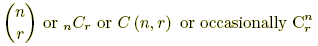 All forms are read aloud "n choose r."Permutation FormulaA formula for the number of possible permutations of k objects from a set of n. This is usually written nPk .Example 6The number of calls from motorists per day for roadside service was recorded for the month of December 2003.  The results were as follows: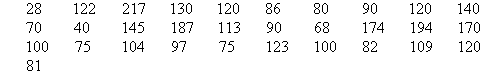 Set up a frequency table for this set of data values.Solution:To construct a frequency table, we proceed as follows: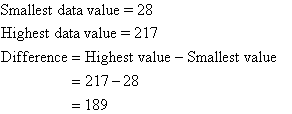 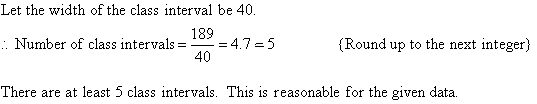 Step 1:  Construct a table with three columns, and then write the data groups or class intervals in the first column.  The size of each group is 40.  So, the groups will start at 0, 40, 80, 120, 160 and 200 to include all of the data.  Note that in fact we need 6 groups (1 more than we first thought).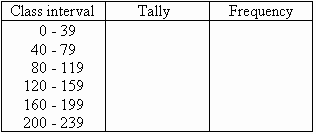 Step 2:  Go through the list of data values.  For the first data value in the list, 28, place a tally mark against the group 0-39 in the second column.  For the second data value in the list, 122, place a tally mark against the group 120-159 in the second column.  For the third data value in the list, 217, place a tally mark against the group 200-239 in the second column.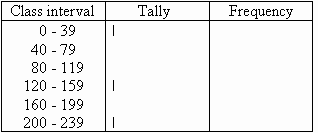 We continue this process until all of the data values in the set are tallied.Step 3:  Count the number of tally marks for each group and write it in the third column.  The finished frequency table is as follows: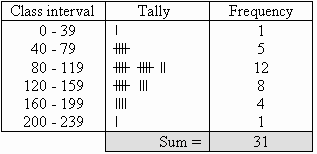 Milestones AchievedNovember 2015 – January 15th 2016 – R&D on AWT and developed a toolkit.January 16th 2016  - Started coding of BusinessEnhancer applicationApril 16th 2016 – Completed Summary Table creation – It was a day of fulfilment and achievements.May 5th 2016 – Completed Contingency Table creationJuly 29th 2016 – Completed Pivot Table creation – A terrific day – The best program I ever wrote in my career.August 10th 2016 – Completed Frequency Distribution – 10 days.January 3rd 2018 – Completed JAXB coding and reading from writing to xml files. All templates in an xml file.Design for Pivot TableDecide the Row LabelsDecide the Column LabelsPivot tableFrom Wikipedia, the free encyclopediaIn data processing, a pivot table is a data summarization tool found in data visualization programs such as spreadsheets or business intelligence software. Among other functions, a pivot table can automatically sort, count, total or give the average of the data stored in one table or spreadsheet, displaying the results in a second table showing the summarized data. Pivot tables are also useful for quickly creating unweighted cross tabulations. The user sets up and changes the summary's structure by dragging and dropping fields graphically. This "rotation" or pivoting of the summary table gives the concept its name.The term pivot table is a generic phrase used by multiple vendors. In the United States, Microsoft Corporation has trademarked the specific compound word form, PivotTable.[1]Pivot tables can be seen as a simplification of the more complete and complex online analytical processing concepts (OLAP).Contents1 History2 Mechanics3 Implementation 3.1 Report filter3.2 Column labels3.3 Row labels3.4 Summation values4 Application support5 Online analytical processing6 See also7 References8 Further readingHistoryIn their book Pivot Table Data Crunching,[2] Bill Jelen and Mike Alexander refer to Pito Salas as the "father of pivot tables". While working on a concept for a new program that would eventually become Lotus Improv, Salas noted that spreadsheets have patterns of data. A tool that could help the user recognize these patterns would help to build advanced data models quickly. With Improv, users could define and store sets of categories, then change views by dragging category names with the mouse. This core functionality would provide the model for pivot tables.Lotus Development released Improv in 1991 on the NeXT platform. A few months after the release of Improv, Brio Technology published a standalone Macintosh implementation, called DataPivot (with technology eventually patented in 1999[3]). Borland purchased the DataPivot technology in 1992 and implemented it in their own spreadsheet application, Quattro Pro.In 1993 the Microsoft Windows version of Improv appeared. Early in 1994 Microsoft Excel 5 [4] brought a new functionality called a "PivotTable" to market. Microsoft further improved this feature in later versions of Excel:Excel 97 included a new and improved PivotTable Wizard, the ability to create calculated fields, and new pivot cache objects that allow developers to write Visual Basic for Applications macros to create and modify pivot tablesExcel 2000 introduced "Pivot Charts" to represent pivot-table data graphicallyIn 2007 Oracle Corporation made PIVOT and UNPIVOT operators available in Oracle Database 11g.[5]MechanicsFor typical data entry and storage, data usually appear in flat tables, meaning that they consist of only columns and rows, as in the following example showing data on shirt types: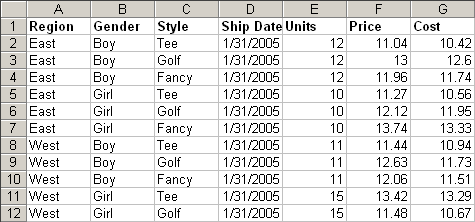 While tables such as these can contain many data items, it can be difficult to get summarized information from them. A pivot table can help quickly summarize the data and highlight the desired information. The usage of a pivot table is extremely broad and depends on the situation. The first question to ask is, "What am I seeking?" In the example here, let us ask, "How many Units did we sell in each Region for every Ship Date?":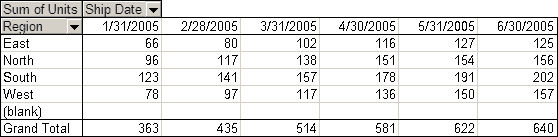 A pivot table usually consists of row, column and data (or fact) fields. In this case, the column is Ship Date, the row is Region and the datum we would like to see is (sum of) Units. These fields allow several kinds of aggregations, including: sum, average, standard deviation, count, etc. In this case, the total number of units shipped is displayed here using a sum aggregation.ImplementationUsing the example above, software will find all distinct values for Region. In this case, they are: North, South, East, West. Furthermore, it will find all distinct values for Ship Date. Based on the aggregation type, sum, it will summarize the fact and display them in a multidimensional chart. In the example above, the first datum is 66. This number was obtained by finding all records where both Region was East and Ship Date was 1/31/2005, and adding the Units of that collection of records (i.e., cells E2 to E7) together to get a final result.Pivot tables are not created automatically. For example, in Microsoft Excel one must first select the entire data in the original table and then go to the Insert tab and select "Pivot Table" (or "Pivot Chart"). The user then has the option of either inserting the pivot table into an existing sheet or creating a new sheet to house the pivot table.[6] A pivot table field list is provided to the user which lists all the column headers present in the data. For instance, if a table represents sales data of a company, it might include Date of sale, Sales person, Item sold, Color of item, Units sold, Per unit price, and Total price. This makes the data more readily accessible.The fields that would be created will be visible on the right hand side of the worksheet. By default, the pivot table layout design will appear below this list.Each of the fields from the list can be dragged on to this layout, which has four options :Report filterColumn labelsRow labelsSummation valuesReport filterReport filter is used to apply a filter to an entire table. For example, if the "Color of Item" field is dragged to this area, then the table constructed will have a report filter inserted above the table. This report filter will have drop-down options (Black, Red, and White in the example above). When an option is chosen from this drop-down list ("Black" in this example), then the table that would be visible will contain only the data from those rows that have the "Color of Item = Black".Column labelsColumn labels are used to apply a filter to one or more columns that have to be shown in the pivot table. For instance if the "Sales person" field is dragged to this area, then the table constructed will have a values from the column "Sales Person", i.e., one will have number of columns equal to the number of "Sales person". There will also be one added column of Total. In the example above, this instruction will create three columns in the table — Imran, Larry, and Grand Total. There will be a filter above the data — column labels — from which one can select or deselect a particular sales person for the pivot table.This table will not have any numerical values as no numerical field is selected but when it is selected, the values will automatically get updated in the column of "Grand total".Row labelsRow labels are used to apply a filter to one or more rows that have to be shown in the pivot table. For instance if the "Sales person" field is dragged on this area then the other output table constructed will have a values from the column "Sales person", i.e., one will have number of rows equal to the number of "Sales Person". There will also be one added row of "Grand Total". In the example above, this instruction will create three rows in the table — Imran, Larry, and Grand Total. There will be a filter above the data — row labels — from which one can select or deselect a particular sales person for the Pivot table.This table will not have any numerical values, as no numerical field is selected, but when it is selected, the values will automatically get updated in the Row of "Grand Total".Summation valuesThis usually takes a field that has numerical values that can be used for different types of calculations. However, using text values would also not be wrong; instead of Sum it will give a count. So, in the example above, if the "Units sold" field is dragged to this area along with row label of "Sales person", then the instruction will add a new column, "Sum of units sold", which will have values against each sales person.Application supportPivot tables are an integral part of a spreadsheet application. In addition to Microsoft Excel, competing software programs such as Apache OpenOffice Calc provide similar functionality; the implementation in Apache OpenOffice and LibreOffice up to release 3.3 is called DataPilot. In version 3.4 of both LibreOffice and OpenOffice, DataPilot is renamed "Pivot Table". Other companies, such as Quantrix and numberGo, provide similar implementations.Pivot functionality can also be found in other data visualization tools, including business intelligence packages.Google Docs initially allowed the creation of basic pivot tables via the pivot table gadget from Panorama called Panorama Analytics, but as of 2011 this gadget provided limited functionality and was extremely slow with large data sets. In May 2011, Google announced the roll-out of a natively hosted pivot table feature in the Google spreadsheets editor.[7]ZK, an Ajax framework, also allows the embedding of pivot tables in Web applications.PostgreSQL, an object-relational database management system, allows the creation of pivot tables using the tablefunc module.[8]MariaDB, a MySQL fork, allows pivot tables using the CONNECT storage engine.[9]Online analytical processingExcel pivot tables include the feature to directly query an OLAP server for retrieving data instead of getting the data from an Excel spreadsheet. On this configuration a pivot table is a simple client of an OLAP server. Excel's PivotTable not only allows for connecting to Microsoft's Analysis Service, but to any XML for Analysis (XMLA) OLAP standard-compliant server.Other OLAP clients are JPivot, Dundas, IcCube (Client Library).Create Visual Control SystemsImprovements in Productivity are data driven, employee centric and continuous and Visual Control Aids are a good mechanism to achieve all these three. Visual Control System is an operational measurement system and is maintained by the operating personnel. Chosen measures can be monitored continuously on appropriate time basis such as daily/shift production. You can create Visual Control Boards in work areas. Your employees collect various types of data and input it into BusinessEnhancer tool that generates visual dashboards that can be displayed in work area and leveraged by team of people who investigate improvement opportunities on a weekly, monthly or quarterly basis and these visuals have a certain impact. Being visual captures one’s mind space and makes stakeholders such as employees think and results in improvement in productivity and waste elimination. It makes employees more involved and encourages them to take ownership of issues they are facing. Then what are you all waiting for, come and become a proud owner of the BusinessEnhancer Tool.Visual Control Aids help us to achieve all three improvements effectively in a single attempt.BusinessEnhancer tool can be leveraged to build your Quality Assurance System.Quality is managed statistically leveraging metrics such as Acceptable Quality Level(AQL) and Average Outgoing Quality Level(AOQL).Aim for Zero DefectManufacturingDefect Rate = Parts Per Million(PPM)ServiceDefect Rate = Defects Per Million Opportunities(DPMO)These two metrics are used in Six Sigma Quality Process.The data collected from a project is used to improve the process and achieve zero defect state and for that the measured data is analysed to find the variations and the root cause of a problem and BusinessEnhancer is a tool developed to eliminate these.This means BusinessEnhancer tool can be used by Six Sigma Coaches. It can be used as tool for Total Quality Management. It can be used to generate Control Charts for highlighting problems and Histograms, Pareto Diagram, Scatter Diagram and graphs for identifying improvement opportunities. Therefore it can be used as a Quality Management Tool.SPC is a collective set of tools & techniques used to develop a quality assurance system that enables one to make meaningful sense of these variations.BusinessEnhancer is used as a tool in Statistical Process Control in order to develop a quality assurance system that enables one to give useful meanings to variations in the business processes.Two types of variations occur in business processes. They are,Common causes or random causesNon-random causesStatistics is at the core of modern quality management –Helps operationalize some decisions and keep performance and outcome within limits –Provides basic framework to systematically analyze the quality problem in various business processes –A good mechanism to highlight either an existing quality problem or an impending problem.SPC is a collective set of tools & techniques used to develop a quality assurance system that enables one to make meaningful sense of these variations.Variable based method of measuring processBusinessEnhancer can be leveraged in a Six Sigma Organisation.Quadrantsqiv	qiii	qii	qi	0	0	0	1	10	0	1	0	20	0	1	1	30	1	0	0	40	1	0	1	50	1	1	0	60	1	1	1	71	0	0	0	81	0	0	1	91	0	1	0	101	0	1	1	111	1	0	0	121	1	0	1	131	1	1	0	141	1	1	1	15KNOWN BUGSFrequency Distribution, Histogram – All tabs are displaying same data.Can create only one file of each type.BUSINESS ENHANCER DATASHEETBusinessEnhancer product line can be leveraged to increase profitability in any business and generates detailed reports and attractive dashboards.Business Enhancer FeaturesConnects and collects data from all types of datasources such as RDBMS databases, CSV format files and Microsoft Excel. 
Organises the raw data into,Summary Tables, Contingency Tables, Multidimensional Contingency Tables, Pivot Tables,Frequency Distribution Tables.Provides visualisations creating,Piecharts, Barcharts, Paretocharts, Scatterplots, Graphs, Time-Series Plots, Stem-And-Leaf Displays, Normal Probability Plots,  Histograms,Control charts  - X-Chart, r chart, p chart and ? chart.Statistical analysis,NORMSINV is an Microsoft Excel function that delivers the inverse of the cummulative standarized normal distribution. You enter the “probability that a value Z is up to…” and it returns that value Z (in terms of “sigmas”, because it is the standarized distribution with average 0 and sigma 1).Power = -(1/2)[(X-µ)/rho]2  -(1/2)[(X)]2F(x)=∫x−∞    ePowerf(X) = 1/(√(2*∏*rho)) factor = 1/(√(2*∏*rho))         f(X) = factor * ePowerNormal DistributionThe Normal distribution is a continuous probability function that is given by the formula: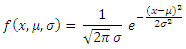 where μ is the mean of the distribution, σ2 is the variance, and x is the independent variable for which you want to evaluate the function.The Cumulative Normal Distribution function is given by the integral, from -∞ to x, of the Normal Probability Density function. 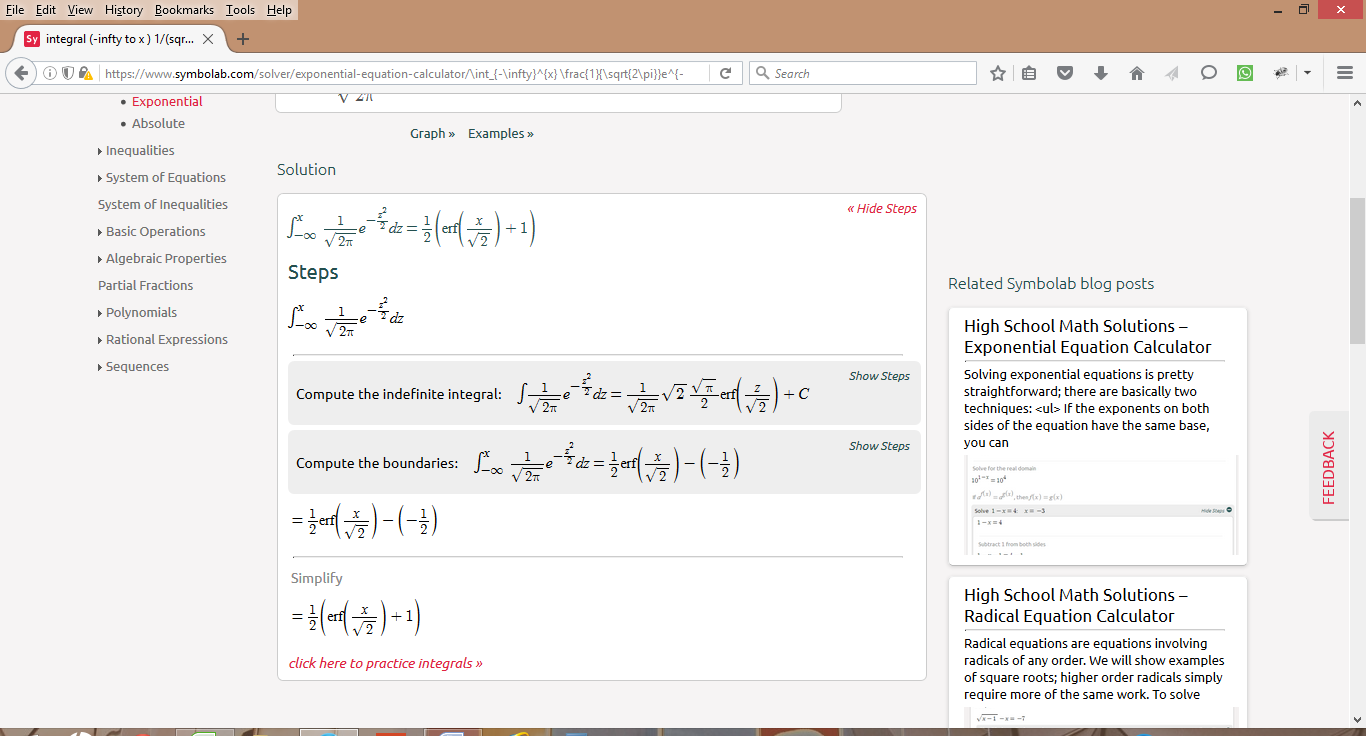 integral from -infinity to x (1/((sqrt(2pi)r) * e^(-1/2 * ((x-u)/r)^2) dxThe formula for the cumulative distribution function of the standard normal distribution is F(x)=∫x−∞ e−x2/22π√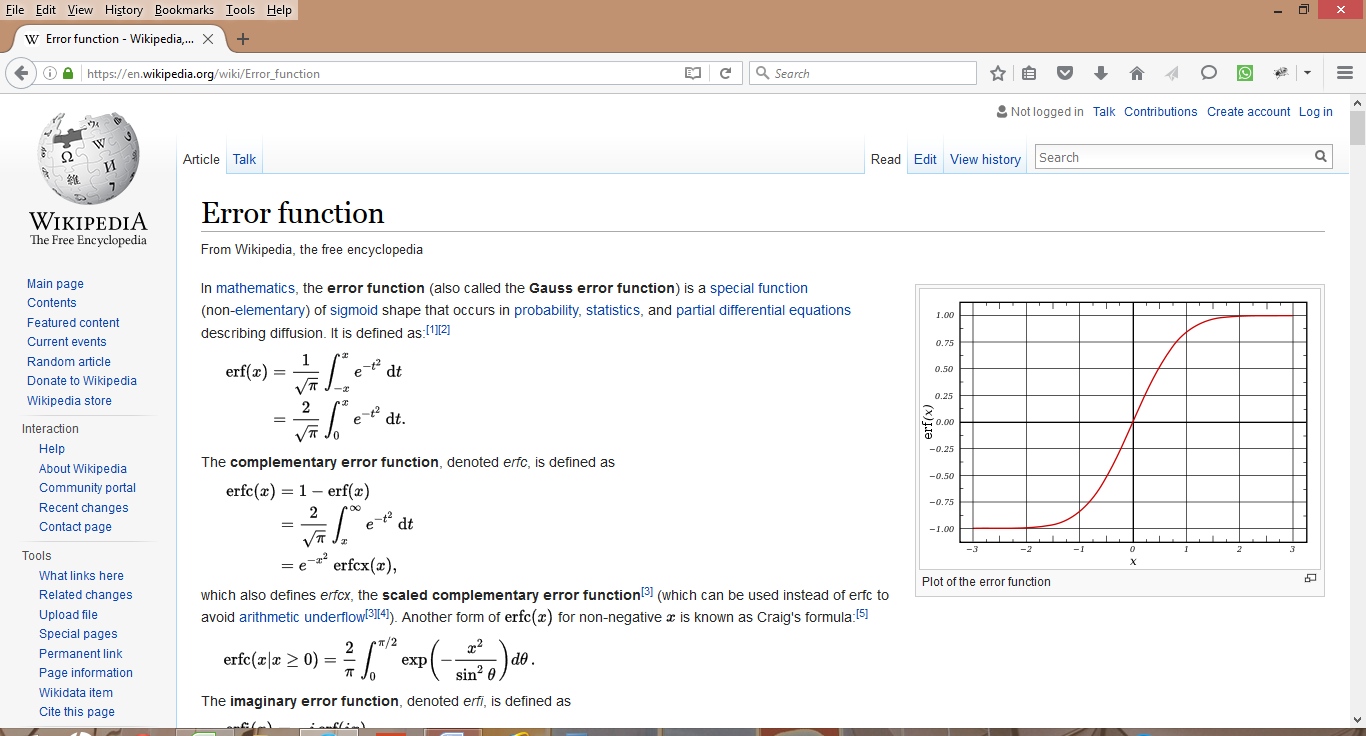 The Excel NORMDIST function calculates the Normal Probability Density Function or the Cumulative Normal Distribution Function for a supplied set of parameters.The syntax of the function is:NORMDIST( x, mean, standard_dev, cumulative )https://www.mathsisfun.com/calculus/index.htmlNormsinvNORMSINV is an Microsoft Excel function that delivers the inverse of the cummulative standarized normal distribution. You enter the “probability that a value Z is up to…” and it returns that value Z (in terms of “sigmas”, because it is the standarized distribution with average 0 and sigma 1).Example: NORMSINV(0.5)=0, NORMSINV(0.00135)=-3, NORMSINV(0.9772)=2. NORMSINV(0) and NORMSINV(1) will return error, because they correspond to – infinte sigmas and +infinte sigmas. NormsinvCalculate the inverse of the cummulative standarized normal distribution. You enter the “probability that a value Z is up to…” and it returns that value Z (in terms of “sigmas”, because it is the standarized distribution with average 0 and sigma 1).Example: NORMSINV(0.5)=0, NORMSINV(0.00135)=-3, NORMSINV(0.9772)=2. NORMSINV(0) and NORMSINV(1) will return error, because they correspond to – infinte sigmas and +infinte sigmas.FilesFiletype;AbsoluteFilePathName:login;passwordSheetname;fieldtype;fieldname  |---- FileType1              |---- AbsoluteFilePathName		|----- SheetName1			|-----FieldType1				|----FieldName1				|----FieldName2			|-----FieldType2				|----FieldName3				|----FieldName4		|-----SheetName2			|-----FieldType1				|----FieldName1				|----FieldName2			|-----FieldType2				|----FieldName3				|----FieldName4CUSTOMER QUESTIONAIREWhat problems do you face in your daily business?How do you circumvent your problems?How many employees do you have?How many locations do you have?How many departments/divisions are there?How many subsidiary companies are there?How do you manage your suppliers?How do you manage your distributors?How do you manage your warehouses?How do you manage your logistics?Do you face bullwhip effects in your scm?How do you track your products from manufacturing unit up to retailers/dealers?How many manufacturing units do you have?How many customers do you have in each branch?How many customer complaints come from different offices/branches?How do you monitor each employee?How do you manage their customer complaints?How many are attended to?How many are unattended?How many complaints cannot be attended to? Reasons.What are the data you collect daily throughout your organisations?Where do you store your data?What spreadsheet tools do you use?What analytics tool do you use?Are you considering using analytics tool?Do you know what an analytics tool is?What analytics tools are you aware of?When would you like to see the demonstration of Business Enhancer?str.split(",(?=(?:[^\"]*\"[^\"]*\")*[^\"]*$)");This splits the string on , that is followed by an even number of double quotes. In other words, it splits on comma outside the double quotes. This will work provided you have balanced quotes in your string.Explanation:,           // Split on comma(?=         // Followed by   (?:      // Start a non-capture group     [^"]*  // 0 or more non-quote characters     "      // 1 quote     [^"]*  // 0 or more non-quote characters     "      // 1 quote   )*       // 0 or more repetition of non-capture group (multiple of 2 quotes will be even)   [^"]*    // Finally 0 or more non-quotes   $        // Till the end  (This is necessary, else every comma will satisfy the condition))String[] arr = str.split("(?x)   " +                      ",          " +   // Split on comma                     "(?=        " +   // Followed by                     "  (?:      " +   // Start a non-capture group                     "    [^\"]* " +   // 0 or more non-quote characters                     "    \"     " +   // 1 quote                     "    [^\"]* " +   // 0 or more non-quote characters                     "    \"     " +   // 1 quote                     "  )*       " +   // 0 or more repetition of non-capture group (multiple of 2 quotes will be even)                     "  [^\"]*   " +   // Finally 0 or more non-quotes                     "  $        " +   // Till the end  (This is necessary, else every comma will satisfy the condition)                     ")          "     // End look-ahead                         );Why Split when you can Match?Resurrecting this question because for some reason, the easy solution wasn't mentioned. Here is our beautifully compact regex:"[^"]*"|[^,]+This will match all the desired fragments (see demo).ExplanationWith "[^"]*", we match complete "double-quoted strings"or |we match [^,]+ any characters that are not a comma.A possible refinement is to improve the string side of the alternation to allow the quoted strings to include escaped quotes.String[] arr = str.split("(?x)   " +                      ",          " +   // Split on comma                     "(?=        " +   // Followed by                     "  (?:      " +   // Start a non-capture group                     "    [^\"]* " +   // 0 or more non-quote characters                     "    \"     " +   // 1 quote                     "    [^\"]* " +   // 0 or more non-quote characters                     "    \"     " +   // 1 quote                     "  )*       " +   // 0 or more repetition of non-capture group (multiple of 2 quotes will be even)                     "  [^\"]*   " +   // Finally 0 or more non-quotes                     "  $        " +   // Till the end  (This is necessary, else every comma will satisfy the condition)                     ")          "     // End look-ahead                         );Regex stringDatePattern=new Regex("*[0-9][0-9][/][0-9][0-9][/][0-9][0-9[0-9][0-9]]*");private static String driverName = "org.apache.hive.jdbc.HiveDriver"jdbc:hive2://localhost:10000/default", "", ""import java.sql.SQLException;import java.sql.Connection;import java.sql.ResultSet;import java.sql.Statement;import java.sql.DriverManager;public class HiveJdbcClient {  private static String driverName = "org.apache.hive.jdbc.HiveDriver";  /**   * @param args   * @throws SQLException   */  public static void main(String[] args) throws SQLException {      try {      Class.forName(driverName);    } catch (ClassNotFoundException e) {      // TODO Auto-generated catch block      e.printStackTrace();      System.exit(1);    }    //replace "hive" here with the name of the user the queries should run as    Connection con = DriverManager.getConnection("jdbc:hive2://localhost:10000/default", "hive", "");    Statement stmt = con.createStatement();    String tableName = "testHiveDriverTable";    stmt.execute("drop table if exists " + tableName);    stmt.execute("create table " + tableName + " (key int, value string)");    // show tables    String sql = "show tables '" + tableName + "'";    System.out.println("Running: " + sql);    ResultSet res = stmt.executeQuery(sql);    if (res.next()) {      System.out.println(res.getString(1));    }       // describe table    sql = "describe " + tableName;    System.out.println("Running: " + sql);    res = stmt.executeQuery(sql);    while (res.next()) {      System.out.println(res.getString(1) + "\t" + res.getString(2));    }// load data into table// NOTE: filepath has to be local to the hive server// NOTE: /tmp/a.txt is a ctrl-A separated file with two fields per lineString filepath = "/tmp/a.txt";sql = "load data local inpath '" + filepath + "' into table " + tableName;System.out.println("Running: " + sql);stmt.execute(sql);// select * querysql = "select * from " + tableName;System.out.println("Running: " + sql);res = stmt.executeQuery(sql);while (res.next()) {  System.out.println(String.valueOf(res.getInt(1)) + "\t" + res.getString(2));}// regular hive querysql = "select count(1) from " + tableName;System.out.println("Running: " + sql);res = stmt.executeQuery(sql);while (res.next()) {  System.out.println(res.getString(1));}Write a program to construct an optimized DECISION TREE for a given training data and by using any attribute selection measureDecision tree learning algorithmij> connect 'jdbc:derby:FSDB;create=true;';ij> show connections> ;CONNECTION0* -  jdbc:derby:FSDB* = current connectionij> create table balancesheet(companyname varchar(50), capitalwip double, sharecapital double, assets double, liabilities double, equity double, financialyear date, noofshares int, tradepayables real,  tradereceivables float);0 rows inserted/updated/deletedij> insert into balancesheet values ('B E L', 100002.3341, 217356.0000032, 50132243, 20001.1, 3045221.8265, '2017-03-24', 45323111, 50543, 637726);1 row inserted/updated/deletedij> insert into balancesheet values ('N A L', 20002.3341, 17356.032, 132243, 4231.1, 353421.8265, '2017-03-23', 4323111, 50543, 637726);1 row inserted/updated/deletedij> insert into balancesheet values ('N A L', 20002.3341, 17456.032, 132243, 4531.1, 323421.8265, '2017-03-24', 323111, 543, 37726);1 row inserted/updated/deletedij> select * from balancesheet;COMPANYNAME                                       |CAPITALWIP              |SHARECAPITAL            |ASSETS                  |LIABILITIES             |EQUITY                  |FINANCIAL&|NOOFSHARES |TRADEPAYABLES  |TRADERECEIVABLESB E L                                             |100002.3341             |217356.0000032          |5.0132243E7             |20001.1                 |3045221.8265            |2017-03-24|45323111   |50543.0        |637726.0N A L                                             |20002.3341              |17356.032               |132243.0                |4231.1                  |353421.8265             |2017-03-23|4323111    |50543.0        |637726.0N A L                                             |20002.3341              |17456.032               |132243.0                |4531.1                  |323421.8265             |2017-03-24|323111     |543.0          |37726.03 rows selectedij>A discrete random variable is a whole number that can take any one of the possible values and has to be decided on real-time basis.For example number of MPs elected to Parliament in 2020 is not random variable.However number of MPs attending Parliament session today is a random variable and a discrete one.Test CasesTest Cases for testing creation of Multi-Contingency Tables with one databaseTest Cases for testing creation of Multi-Contingency Tables with multiple databasesTest Cases for testing creation of Multi-Contingency Tables with one database and one fileTest Cases for testing creation of Multi-Contingency Tables with one fileTest Cases for testing creation of Multi-Contingency Tables with multiple filesTest Cases for testing creation of Pivot Tables with one databaseTest Cases for testing creation of Multi-Contingency Tables with multiple databasesTest Cases for testing creation of Multi-Contingency Tables with one database and one fileTest Cases for testing creation of Multi-Contingency Tables with one fileTest Cases for testing creation of Multi-Contingency Tables with multiple filesDashboard TasksAdd tables to dashboard – Sunday – CompletedSave the dashboard to files in various formats. - MondayMarshalling and unmarshalling of  dashboard vectors(tables and charts) - TuesdayDrag and drop of JFXPanels and JPanels in dashboard - WednesdayConvert the charts and tables into images in bmp, png and jpeg formats. - MondayClear the dashboard - SundayR&DTest dashboard with different layout managers. – GridLayout, Vbox workedGridLayout selected. - CompletedCSS Styles
Appendix  https://www.w3.org/TR/css3-selectors/#contextA Selector represents a structure. This structure can be used as a condition (e.g. in a CSS rule) that determines which elements a selector matches in the document tree, or as a flat description of the HTML or XML fragment corresponding to that structure.Selectors may range from simple element names to rich contextual representations.The following table summarizes the Selector syntax:Project Planning for CompletionTasks RemainingGetting data from Internet – Web ScrappingTesting for Big Data Performance TestingCopyrightIPObfuscationLicense – Floating, fixed, demo/trial version – 1 user, 5 users, 10 users, 25 users, 50 usersDesigning of License server and clientCertificatesDiscrete VariablesNumber of interruptions per dayNumber of cardsPopulation of a countryNumber of tagged forms in a sampleEg., Tagged and Untagged forms – Event of interest is TaggedSample size 4Population size 10How many samples of size 4 are possible in population of 10. This type of data can be created in the tool. For that specify the sample size and select a categorical variable and its unique values are filled in a list box and then select whatever unique values you want and create your raw data.Analysis - > Categorical - > Organised, Visualised - > Summary Table - > Categorical Distribution - > Table, Graph - > View, Add To DashboardAnalysis - > Numeric - > Discrete, Continuous - > Organised, Visualised - > TypeOfTables -> NameofAnalysis - > Table, Graph, etc -> View, Add To Dashboard,-> etc.,Organised - > Ordered Array, Frequency Distribution, Relative Frequency Distribution, Percentage Distribution, Cumulative Percentage Distribution,FINAL DEADLINE – SEPTEMBER 2017Tasks IdentifiedComplete Pivot Table view and addtodashboard Complete Multicontingency table view and addtodashboard using javafxComplete swapping in chart and table dashboardsAfter swapping in saved chart, it is not getting saved, saved chart is emptyAdd a dashboard to contain both tables and chartsSave connections as xml fileSave dashboard to pdfSave dashboard to excelsheetSave dashboard to mswordSave dashboard to htmlSave dashboard to image fileSave report to pdfSave report to mswordSave report to htmlAnalysis of all 21 chapters – including study of eachFix bugs in adding data filesAdd web scrappingAdd getting data from xml fileObfuscate the codeAdd licenses to the productCreate an installerTimeframeTheoretically, 73 days, 2 ½ months required for entire product to be completed.Many of the tasks can be completed on same dayAiming to release the product on November 2nd 2017, dedicated to Rajyothsava Day.Next deadline is 31 December 2017.Project Schedule : 10/02/2018 – 15/02/2018Remaining tasksOther tasksDesign of xml filesConfiguration fileDatabase configurationThis is parsed and tree is formedThe tree is saved into xml fileUsecase configurationVarious templates are Stored in this fileCreate new templates and store in this fileContains default templatesData fileRead data from the xml file and create a treeThis data gets added to Data Files tree.Save the displayed data that is collected after linking into an xml file and excel fileanalytics{usecases = {"","industry","services",		                    "financialInstitution",		                    "governmentDepartments",      "financialStatement"    {balancesheet = {		"Capital work-in-progress", "Inventories", "Loose tools", 		"Share capital", "Term loans from other parties", 		"Total Liabilities", "Accounts payable and Accrued Expenses", 		"Accrued Income Tax", 		"Application money rcvd for allotment of securities & due for refund and interest accrued thereon", 		"Asset Turnover", "ASSETS", "Balances with banks", 		"Bank deposits with more than twelve months maturity", 		"Bonds/debentures", "Brands /trademarks", "Buildings", 		"Capital Advances", "Capital Redemption Reserve", "Capital Reserves", 		"Cash And Bank Balances", "Cash and cash equivalents", "Cash on hand", 		"Cheques", "Company Name", "Computer software", "Copyrights", 		"Current Assets", "Current investments", "Current liabilities", 		"Current maturities of finance lease obligations", 		"Current maturities of long-term debt", 		"Current maturity of long-term debt", "Current Ratio", 		"Debenture Redemption Reserve", "Debt Service Cover", 		"Debt-to-Equity Ratio", "Deferred Income Taxes", 		"Deferred payment liabilities", "Deferred tax assets (net)", 		"Deferred tax liabilities (Net)", "Deposits", 		"Earmarked balances with banks", "EQUITY AND LIABILITIES", "EQUITY",		"Financial-Year", "Finished goods", 		"Fixed assets - Accumulated Depreciation", 		"Fixed assets - Net Book Value", "Fixed assets - Original Cost", 		"Fixed assets - Total", "Furniture and Fixtures", "Goodwill", 		"Income received in advance", "Intangible assets under development", 		"Intangible assets", "Interest accrued and due on borrowings", 		"Interest accrued but not due on borrowings", 		"Inventories", "Investment in Preference Shares", "Investment property", 		"Investments in debentures or bonds", 		"Investments in Equity Instruments", 		"Investments in Government or trust securities", 		"Investments in Mutual Funds", 		"Investments in partnership firms", "Investments in preference shares", 		"Investments", "Land", "Licences and franchise", 		"Loans and advances from related parties", 		"Loans and advances from related parties", "Loans and Notes Payable", 		"Loans repayable on demand from banks", 		"Loans repayable on demand from other parties", 		"Long term maturities of finance lease obligations", 		"Long-term borrowings", "Long-term debt", 		"Long-term loans and advances", "Long-term provisions", 		"Long-term Trade Receivables", "Marketable Securities", 		"Mastheads and publishing titles", "Mining rights", 		"Money received against share warrants", "Non-current assets ", 		"Non-current investments", "Non-current liabilities", 		"Office equipment", "Other Assets", "Other current assets", 		"Other current liabilities", "Other intangible Assets", 		"Other investments", "Other liabilities", "Other loans and advances", 		"Other Long term liabilities", "Other non-current assets", 		"Other non-current investments", "Other payables", "Other Reserves", 		"Plant and Equipment", "Prepaid Expenses And Other Assets", "Property", 		"Provision for employee benefits", "Raw materials", "Recipes", 		"Repatriation restrictions", "Reserves and surplus", "Return On Assets", 		"Revaluation Reserve", "Secured Borrowings", 		"Securities Premium Reserve", "Security Deposits", 		"Services and operating rights", 		"Share application money pending allotment", 		"Share Options Outstanding Account", "Shareholders funds", 		"Short-term borrowings", "Short-term loans and advances", 		"Short-term provisions", "Stock-in-trade", "Stores and spares", 		"Sundry Debtors", "Surplus", "Tangible assets", "Term loans from banks",		"Total Assets", "Total Current Liabilities", "TOTAL", 		"Total Liabilities and Shareowners's Equity", "Trade payables", 		"Trade receivables", "Trademarks", "Unpaid dividends", 		"Unpaid matured debentures and interest accrued thereon", 		"Unpaid matured deposits and interest accrued thereon", 		"Unsecured Borrowings", "Vehicles", "Work-in-progress", 		"Patents and other intellectual property rights", "Formulae", "Models", 		"Designs and prototypes", "Drafts on hand", 	    "Plant And Equipment - Net"    } ,"scm"{{"supplier”  "manufacturingplant  "distributor{"Name","Product", "Model", "Brand", 		"City", "Retailer", "Unit-cost", "Number Of Units Sold", 		"Number Of Defect Products", "Distributor Name", "Transport Company"}   "logistics",    "retailer"};} };}Final lapse work breakdown tasksTime required to complete : 57 days11+31 = 42 daysFit entire scene in visible region.Append to MSWORDAdd title in pdfCreate HTML filesDesign of HTML filesCreate an html file that has following skeletal form.HTML File TitleDashboard1 	|	Clicking the appropriate dashboardname, displays the appropriate image file Dashboard2	|	here...				Display the Dashboard nameDashboardn	|	Display the image file hereStudy PhaseStudy PhaseStudy PhaseTasksStatusApplet SkeletonCode for reading parameters from HTML codeDatabase connectivity from Applet leveraging JDBCCompletedTested using MS-Access DatabaseIntegration of database connectivity and graphics with JAppletDraw an arcCompletedDraw a circleCompletedDivide the circle into arcs based on fields.DeferredDraw a lineCompletedPlot pointsCompletedDraw graphCompletedDraw a bar chartCompletedDraw a side-by-side chartCompletedDraw a frequency histogramCompletedDraw linear regression prediction linePlot a curveDraw a scatter plotCompletedDraw a distribution curveDraw X-Axes, Y-AxesCompletedNumber the AxesCompletedLabel the Axes, Title of the ChartDesign the JPanel – One screenCompletedDesign the Tabs of the JPanelCompletedConvert data to co-ordinates.CompletedDesign the statistics variablesGenerate Linear EquationGenerate Non-Linear EquationGenerate Quadratic EquationGenerate Exponential EquationGenerate trendline equationCreate Tables of Data from data read from databaseCompletedField ListenersSave Connections listenerSave As Excel file listenerSave As MS Word file listenerSave As PDF file listenerDisconnect Database listenerCompletedDisplay - 	View Visual Representation listenerIn Progress	View Selected Fields listener	View Data listenerCompleted	View Analysis listener	View Report listenerPiechart - 	Add listenerCompleted	Remove listenerNot Required	Modify listenerScatterplot -	Add listenerCompleted	Remove listenerNot Required	Modify listenerDraw Graph -	Add listenerCompleted	Remove listenerNot Required	Modify listenerReport -	Generate listener	Edit listenerHelp - Business Enhancer Help listenerIn ProgressCATEGORICAL DATASummary TablesCompletedDescriptive Statistics from Summary Table - means, medians, percentiles, standard deviations, coefficients of variation, sums, and counts for various combinations of grouping(break) variables.  – Create a variable summary reportIn ProgressContingency TableCompletedBar ChartCompletedPareto ChartCompletedSide-by-side bar chartCompletedNUMERICAL DATAOrdered ArrayCompletedFrequency DistributionCompletedRelative Frequency DistributionCompletedPercentage DistributionCompletedCumulative Percentage DistributionCompletedStem-and-leaf displayCompletedHistogramCompletedPolygonCompletedCumulative Percentage PolygonCompletedBoxPlotCompletedNormal Probability PlotCompletedMeanCompletedMedianCompletedModeCompletedQuartilesCompletedGeometric MeanCompletedRangeCompletedInterquartile RangeCompletedStandard DeviationCompletedVarianceCompletedCoefficient Of VariationCompletedSkewnessCompletedKurtosisCompletedIndex NumbersTWO NUMERICAL VARIABLESScatter plotCompletedTime-Series plotCompletedCATEGORICAL AND NUMERICAL VARIABLES CONSIDERED TOGETHERMultidimensional contingency tablesCompletedPivot tablesCompletedBusiness AnalyticsControl Charts20-09-2016Step1 : What do I need to do?(define the activities)Step2 : SequencingStep3 : What resources do I need?(Estimating activity resources)Step4 : How much time do I need?(Estimating activity duration)Risk IdentifiedLikelihood of risk occurringRisk ResponseOrganise/VisualizeTests ConductedConclusionsSummary TableContingency TablePearson’s chi-squared testContingency TableG-testContingency TableFisher’s exact testContingency TableBarnard’s testContingency TableCheck if data is dependentContingency TableCheck if data is independentFormula: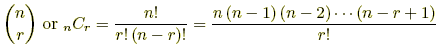 Formula: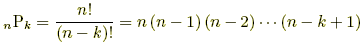 
Example:
How many ways can 4 students from a group of 15 be lined up for a photograph?Answer:There are 15P4 possible permutations of 4 students from a group of 15.PRODUCT                                 BRAND                                   CITY                                    RETAILERSoap                                    Cinthol                                 Bengaluru                               Food WorldToothpaste                              Closeup                                 Calcutta                                MoreShampoo                                 Sunsilk                                 Srinagar                                Ramesh StoresTalcolm Powder                          Ponds                                   Bengaluru                               Food HallDaycream                                Ponds                                   Bengaluru                               Food HallSoap                                    Liril                                   Bengaluru                               Food WorldToothpaste                              Closeup                                 Calcutta                                MoreShampoo                                 Sunsilk                                 Calcutta                                Ramesh StoresTalcolm Powder                          Cinthol                                 Calcutta                                Food WorldDaycream                                VLCC                                    Srinagar                                MoreSoap                                    Lux                                     Srinagar                                Ramesh StoresSoap                                    Lux                                     Srinagar                                Ramesh StoresToothpaste                              Colgate                                 Bengaluru                               Food WorldShampoo                                 Sunsilk                                 Chikmagalur                             Food WorldTalcolm Powder                          Liril                                   Chikmagalur                             Food WorldDaycream                                VLCC                                    Chikmagalur                             Food WorldSoap                                    Cinthol                                 Mandya                                  Ramesh StoresToothpaste                              Colgate                                 Mandya                                  Ramesh StoresShampoo                                 Head And Shoulders                      Calcutta                                Ramesh StoresTalcolm Powder                          Ponds                                   Mandya                                  Ramesh StoresDaycream                                Olay                                    Chikmagalur                             Food HallSoap                                    Cinthol                                 Chikmagalur                             Food HallToothpaste                              Pepsodent                               Chikmagalur                             MoreShampoo                                 Clinic                                  Bengaluru                               MoreTalcolm Powder                          Yarley                                  Bengaluru                               MoreDaycream                                VLCC                                    Srinagar                                MoreDaycream                                VLCC                                    Srinagar                                Food WorldDaycream                                VLCC                                    Mandya                                  Food WorldNameTotal MarksResultGradeSocial StudiesMathsScienceSuma281PassA909596Gopalakrishna260PassA10010060Gopala291PassA1009596Krishna115PassC403540Suseela300PassA100100100Suma Gopalakrishna276PassA919293Suseela Gopalakrishna239PassB1007465Vicky56FailD201026Gopala288PassA949698Suseela Gopalakrishna232PassB907270Suma G279PassA919395Rani55FailD171820Date of saleSales personItem soldColor of itemUnits soldPer unit priceTotal price10/01/13JonesNotebookBlack82500020000010/02/13PrinceLaptopRed43500014000010/03/13GeorgeMouseRed6850510010/04/13LarryNotebookWhite102700027000010/05/13JonesMouseBlack47003200Row labelsSum of units soldImran14Larry18Grand total32Organise/VisualisePlanned Date Of CompletionStatusFrequency Distribution, Cumulative and Relative Distribution03-08-2016CompletedBar Chart04-08-2016 – 05-08-2016CompletedHistogram06-08-2016 – 07-08-2016Completed"Pie Chart”08-08-2016Completed"Pareto Chart”08-08-2016-09-08-2016Completed"Side-By-Side Bar Chart”09-08-2016 – 10-08-2016Completed"Stem-And-Leaf Display”11-08-2016-13-08-2016Completed"Polygon"13-08-2016Completed"Cumulative Percentage Polygon”14-08-2016Completed"Boxplot”15-08-2016Completed"Normal Probability Plot”16-08-2016-18-08-2016Completed"Scatterplot"19-08-2016Completed"Time-Series Plot”19-08-2016Completed"Graph"19-08-2016 – 20-08-2016CompletedTest Case NumberTest CaseData TypeExpected OutputActual OutputResultBugs UncoveredBE-T1Define UsecasesNANone of the usecases must be empty in drop down box and selected usecase fields must be displayed in Analytics tableBE-T2Create new usecaseNAAdd a new usecase name and add fields and save in a file in name value formatBE-T3Connect  to oracle dbALLAll fields in database must appear in tree formatBE-T4Connect to excel sheetsALLAll fields in database must appear in tree formatBE-T5Connect to access dbALLAll fields in database must appear in tree formatBE-T6Connect to mysql dbALLAll fields in database must appear in tree formatBE-T7Connect to derby clientALLAll fields in database must appear in tree formatBE-T8Connect to derby remoteALLAll fields in database must appear in tree formatBE-T9Connect to CSV fileALLAll fields in database must appear in tree formatBE-T10Connect to name-value pair text fileALLAll fields in database must appear in tree formatBE-T11Check for all data typesALLAll fields in database must appear in tree formatBE-T12Link all types of data to usecase fieldsALLThe linked usecase field name must be in green in Analytics tableBE-T13Unlink linked data field and usecase fieldALLThe unlinked usecase field must turn blue in Analytics tableBE-T14Connect to multiple databasesALLBE-T15Link usecases to fields in different databasesALLBE-T16Change the colour of linked usecase field to GREEN color in Analytics TableALLBE-T17LoginNABE-T18LogoutNABE-T19All panels must be empty if no links are presentALLBE-T20Disconnect one databaseALLBE-T21Disconnect random number of DatabasesALLBE-T22Disconnect all the databasesALLBE-T23Connect new databases after disconnecting all databasesALLBE-T24Disconnect a database, connect a new database and reconnect a disconnected databaseALLBE-T25Reconnect one disconnected databaseALLBE-T26Reconnect all disconnected databasesALLBE-T27Reconnect some disconnected databasesALLBE-T28Reconnect some disconnected databases and create new databasesALLBE-T29BE-T30BE-T31BE-T32BE-T33BE-T34BE-T35BE-T36BE-T37BE-T38BE-T39BE-T40BE-T41BE-T42BE-T43BE-T44BE-T45BE-T46BE-T47BE-T48BE-T49BE-T50BE-T51BE-T52BE-T53BE-T54BE-T55BE-T56BE-T57BE-T58BE-T59BE-T60BE-T61BE-T62BE-T63BE-T64BE-T65BE-T66BE-T67BE-T68BE-T69BE-T70BE-T71BE-T72BE-T73BE-T74BE-T75BE-T76BE-T77BE-T78BE-T79BE-T80BE-T81BE-T82BE-T83BE-T84BE-T85BE-T86BE-T87BE-T88BE-T89BE-T90BE-T91BE-T92BE-T93BE-T94BE-T95BE-T96BE-T97BE-T98BE-T99BE-T100#ifndef Pi #define Pi 3.141592653589793238462643 #endif double cnd_manual(double x){  double L, K, w ;  /* constants */  double const a1 = 0.31938153, a2 = -0.356563782, a3 = 1.781477937;  double const a4 = -1.821255978, a5 = 1.330274429;  L = fabs(x);  K = 1.0 / (1.0 + 0.2316419 * L);  w = 1.0 - 1.0 / sqrt(2 * Pi) * exp(-L *L / 2) * (a1 * K + a2 * K *K + a3 * pow(K,3) + a4 * pow(K,4) + a5 * pow(K,5));  if (x < 0 ){    w= 1.0 - w;  }  return w;}#ifndef Pi #define Pi 3.141592653589793238462643 #endif double cnd_manual(double x){  double L, K, w ;  /* constants */  double const a1 = 0.31938153, a2 = -0.356563782, a3 = 1.781477937;  double const a4 = -1.821255978, a5 = 1.330274429;  L = fabs(x);  K = 1.0 / (1.0 + 0.2316419 * L);  w = 1.0 - 1.0 / sqrt(2 * Pi) * exp(-L *L / 2) * (a1 * K + a2 * K *K + a3 * pow(K,3) + a4 * pow(K,4) + a5 * pow(K,5));  if (x < 0 ){    w= 1.0 - w;  }  return w;}add a comment up vote 5 down vote The implementations of the normal CDF given here are single precision approximations that have had float replaced with double and hence are only accurate to 7 or 8 significant (decimal) figures.
For a VB implementation of Hart's double precision approximation, see figure 2 of West's Better approximations to cumulative normal functions.Edit: My translation of West's implementation into C++:doublephi(double x){  static const double RT2PI = sqrt(4.0*acos(0.0));  static const double SPLIT = 7.07106781186547;  static const double N0 = 220.206867912376;  static const double N1 = 221.213596169931;  static const double N2 = 112.079291497871;  static const double N3 = 33.912866078383;  static const double N4 = 6.37396220353165;  static const double N5 = 0.700383064443688;  static const double N6 = 3.52624965998911e-02;  static const double M0 = 440.413735824752;  static const double M1 = 793.826512519948;  static const double M2 = 637.333633378831;  static const double M3 = 296.564248779674;  static const double M4 = 86.7807322029461;  static const double M5 = 16.064177579207;  static const double M6 = 1.75566716318264;  static const double M7 = 8.83883476483184e-02;  const double z = fabs(x);  double c = 0.0;  if(z<=37.0)  {    const double e = exp(-z*z/2.0);    if(z<SPLIT)    {      const double n = (((((N6*z + N5)*z + N4)*z + N3)*z + N2)*z + N1)*z + N0;      const double d = ((((((M7*z + M6)*z + M5)*z + M4)*z + M3)*z + M2)*z + M1)*z + M0;      c = e*n/d;    }    else    {      const double f = z + 1.0/(z + 2.0/(z + 3.0/(z + 4.0/(z + 13.0/20.0))));      c = e/(RT2PI*f);    }  }  return x<=0.0 ? c : 1-c;}Note that I have rearranged expressions into the more familiar forms for series and continued fraction approximations. The last magic number in West's code is the square root of 2π, which I've deferred to the compiler on the first line by exploiting the identity acos(0) = ½ π.
I've triple checked the magic numbers, but there's always the chance that I've mistyped something. If you spot a typo, please comment!The results for the test data John Cook used in his answer are x               phi                Mathematica-3     1.3498980316301150e-003    0.00134989803163-1     1.5865525393145702e-001    0.158655253931 0     5.0000000000000000e-001    0.50.5    6.9146246127401301e-001    0.6914624612742.1    9.8213557943718344e-001    0.982135579437I take some small comfort from the fact that they agree to all of the digits given for the Mathematica results.The implementations of the normal CDF given here are single precision approximations that have had float replaced with double and hence are only accurate to 7 or 8 significant (decimal) figures.
For a VB implementation of Hart's double precision approximation, see figure 2 of West's Better approximations to cumulative normal functions.Edit: My translation of West's implementation into C++:doublephi(double x){  static const double RT2PI = sqrt(4.0*acos(0.0));  static const double SPLIT = 7.07106781186547;  static const double N0 = 220.206867912376;  static const double N1 = 221.213596169931;  static const double N2 = 112.079291497871;  static const double N3 = 33.912866078383;  static const double N4 = 6.37396220353165;  static const double N5 = 0.700383064443688;  static const double N6 = 3.52624965998911e-02;  static const double M0 = 440.413735824752;  static const double M1 = 793.826512519948;  static const double M2 = 637.333633378831;  static const double M3 = 296.564248779674;  static const double M4 = 86.7807322029461;  static const double M5 = 16.064177579207;  static const double M6 = 1.75566716318264;  static const double M7 = 8.83883476483184e-02;  const double z = fabs(x);  double c = 0.0;  if(z<=37.0)  {    const double e = exp(-z*z/2.0);    if(z<SPLIT)    {      const double n = (((((N6*z + N5)*z + N4)*z + N3)*z + N2)*z + N1)*z + N0;      const double d = ((((((M7*z + M6)*z + M5)*z + M4)*z + M3)*z + M2)*z + M1)*z + M0;      c = e*n/d;    }    else    {      const double f = z + 1.0/(z + 2.0/(z + 3.0/(z + 4.0/(z + 13.0/20.0))));      c = e/(RT2PI*f);    }  }  return x<=0.0 ? c : 1-c;}Note that I have rearranged expressions into the more familiar forms for series and continued fraction approximations. The last magic number in West's code is the square root of 2π, which I've deferred to the compiler on the first line by exploiting the identity acos(0) = ½ π.
I've triple checked the magic numbers, but there's always the chance that I've mistyped something. If you spot a typo, please comment!The results for the test data John Cook used in his answer are x               phi                Mathematica-3     1.3498980316301150e-003    0.00134989803163-1     1.5865525393145702e-001    0.158655253931 0     5.0000000000000000e-001    0.50.5    6.9146246127401301e-001    0.6914624612742.1    9.8213557943718344e-001    0.982135579437I take some small comfort from the fact that they agree to all of the digits given for the Mathematica results.add a comment add a comment up vote 3 down vote From NVIDIA CUDA samples:static double CND(double d){    const double       A1 = 0.31938153;    const double       A2 = -0.356563782;    const double       A3 = 1.781477937;    const double       A4 = -1.821255978;    const double       A5 = 1.330274429;    const double RSQRT2PI = 0.39894228040143267793994605993438;    double    K = 1.0 / (1.0 + 0.2316419 * fabs(d));    double    cnd = RSQRT2PI * exp(- 0.5 * d * d) *          (K * (A1 + K * (A2 + K * (A3 + K * (A4 + K * A5)))));    if (d > 0)        cnd = 1.0 - cnd;    return cnd;}Taylor Series expansionAs Sigma Notation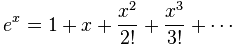 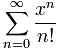 Test Case IDInputResult(Success/Failure)Bug DescriptionMCT-1Two categorical variablesSuccessMust add rowname also along with column nameMCT-210 categorical variablesFailureErratic behaviour. One DB – data from two tablesMCT-31 categorical variable and 1 numeric variableSuccessMCT-41 categorical variable and 2 numeric variablesSuccessMCT-51 categorical variable and 10 numeric variablesFailure1 cat + 9 num from different tablesMCT-62 categorical variable and 1 numeric variableFailureMCT-72 categorical variable and 2 numeric variablesFailureMCT-82 categorical variable and 10 numeric variablesFailureMCT-92 categorical variable and 1 numeric variableFailureMCT-1010 categorical variable and 1 numeric variableFailureMCT-112 categorical variable and 10 numeric variableFailureMCT-1210 categorical variable and 10 numeric variableFailureMCT-13Two numeric variablesSuccessMCT-1410 numeric variablesSuccessTested with 9 numeric variables from different tables, panel size is very smallMCT-151 numeric variable and 1 categorical variableSuccessMCT-161 numeric variable and 2 categorical variablesFailureMCT-171 numeric variable and 10 categorical variablesFailureMCT-182 numeric variable and 1 categorical variableSuccessMCT-192 numeric variable and 2 categorical variablesFailureMCT-202 numeric variable and 10 categorical variablesFailureMCT-212 numeric variable and 1 categorical variableFailureMCT-2210 numeric variable and 1 categorical variableFailureMCT-232 numeric variable and 10 categorical variableFailureMCT-2410 numeric variable and 10 categorical variableFailureTest Case IDInputResult(Success/Failure)Bug DescriptionMCT-1Two categorical variablesFailureMCT-210 categorical variablesFailureMCT-31 categorical variable and 1 numeric variableFailureMCT-41 categorical variable and 2 numeric variablesFailureMCT-51 categorical variable and 10 numeric variablesFailureMCT-62 categorical variable and 1 numeric variableFailureMCT-72 categorical variable and 2 numeric variablesFailureMCT-82 categorical variable and 10 numeric variablesFailureMCT-92 categorical variable and 1 numeric variableFailureMCT-1010 categorical variable and 1 numeric variableFailureMCT-112 categorical variable and 10 numeric variableFailureMCT-1210 categorical variable and 10 numeric variableFailureMCT-13Two numeric variablesFailureMCT-1410 numeric variablesSuccessPanel size must be modifiableMCT-151 numeric variable and 1 categorical variableFailureMCT-161 numeric variable and 2 categorical variablesFailureMCT-171 numeric variable and 10 categorical variablesFailureMCT-182 numeric variable and 1 categorical variableFailureMCT-192 numeric variable and 2 categorical variablesFailureMCT-202 numeric variable and 10 categorical variablesFailureMCT-212 numeric variable and 1 categorical variableFailureMCT-2210 numeric variable and 1 categorical variableFailureMCT-232 numeric variable and 10 categorical variableFailureMCT-2410 numeric variable and 10 categorical variableFailureTest Case IDInputResult(Success/Failure)Bug DescriptionMCT-1Two categorical variablesSuccessMCT-210 categorical variablesFailureUnusal outputMCT-31 categorical variable and 1 numeric variableSuccessMCT-41 categorical variable and 2 numeric variablesFailureMCT-51 categorical variable and 10 numeric variablesFailureMCT-62 categorical variable and 1 numeric variableFailureMCT-72 categorical variable and 2 numeric variablesFailureMCT-82 categorical variable and 10 numeric variablesFailureMCT-92 categorical variable and 1 numeric variableFailureMCT-1010 categorical variable and 1 numeric variableFailureMCT-112 categorical variable and 10 numeric variableMCT-1210 categorical variable and 10 numeric variableMCT-13Two numeric variablesFailureMCT-1410 numeric variablesFailureMCT-151 numeric variable and 1 categorical variableSuccessMCT-161 numeric variable and 2 categorical variablesFailureMCT-171 numeric variable and 10 categorical variablesFailureMCT-182 numeric variable and 1 categorical variableFailureMCT-192 numeric variable and 2 categorical variablesFailureMCT-202 numeric variable and 10 categorical variablesFailureMCT-212 numeric variable and 1 categorical variableFailureMCT-2210 numeric variable and 1 categorical variableFailureMCT-232 numeric variable and 10 categorical variableFailureMCT-2410 numeric variable and 10 categorical variableFailureTest Case IDInputResult(Success/Failure)Bug DescriptionMCT-1Two categorical variablesSuccessMCT-210 categorical variablesSuccessMCT-31 categorical variable and 1 numeric variableSuccessMCT-41 categorical variable and 2 numeric variablesSuccessMCT-51 categorical variable and 10 numeric variablesSuccessMCT-62 categorical variable and 1 numeric variableSuccessMCT-72 categorical variable and 2 numeric variablesSuccessMCT-82 categorical variable and 10 numeric variablesSuccessMCT-92 categorical variable and 1 numeric variableSuccessMCT-1010 categorical variable and 1 numeric variableSuccessMCT-112 categorical variable and 10 numeric variableSuccessMCT-1210 categorical variable and 10 numeric variableSuccessMCT-13Two numeric variablesSuccessMCT-1410 numeric variablesSuccessMCT-151 numeric variable and 1 categorical variableSuccessMCT-161 numeric variable and 2 categorical variablesSuccessMCT-171 numeric variable and 10 categorical variablesSuccessMCT-182 numeric variable and 1 categorical variableSuccessMCT-192 numeric variable and 2 categorical variablesSuccessMCT-202 numeric variable and 10 categorical variablesSuccessMCT-212 numeric variable and 1 categorical variableSuccessMCT-2210 numeric variable and 1 categorical variableSuccessMCT-232 numeric variable and 10 categorical variableSuccessMCT-2410 numeric variable and 10 categorical variableSuccessTest Case IDInputResult(Success/Failure)Bug DescriptionMCT-1Two categorical variablesSuccessMCT-210 categorical variablesSuccessMCT-31 categorical variable and 1 numeric variableSuccessMCT-41 categorical variable and 2 numeric variablesSuccessMCT-51 categorical variable and 10 numeric variablesSuccessMCT-62 categorical variable and 1 numeric variableSuccessMCT-72 categorical variable and 2 numeric variablesSuccessMCT-82 categorical variable and 10 numeric variablesSuccessMCT-92 categorical variable and 1 numeric variableSuccessMCT-1010 categorical variable and 1 numeric variableSuccessMCT-112 categorical variable and 10 numeric variableSuccessMCT-1210 categorical variable and 10 numeric variableSuccessMCT-13Two numeric variablesSuccessMCT-1410 numeric variablesSuccessMCT-151 numeric variable and 1 categorical variableSuccessMCT-161 numeric variable and 2 categorical variablesSuccessMCT-171 numeric variable and 10 categorical variablesSuccessMCT-182 numeric variable and 1 categorical variableSuccessMCT-192 numeric variable and 2 categorical variablesSuccessMCT-202 numeric variable and 10 categorical variablesSuccessMCT-212 numeric variable and 1 categorical variableSuccessMCT-2210 numeric variable and 1 categorical variableSuccessMCT-232 numeric variable and 10 categorical variableSuccessMCT-2410 numeric variable and 10 categorical variableSuccessTest Case IDInputResult(Success/Failure)Bug DescriptionPT-1Count of 1 catPT-2Count of 1 numPT-3Sum of 1 catPT-4Sum of 1 numPT-5Sum of 10 catPT-6Sum of 10 numPT-7Avg of 1 catPT-8Avg of 1 numPT-9Avg of 10 catPT-10Avg of 10 numPT-11Max of 1 catPT-12Max of 1 numPT-13Max of 10 catPT-14Max of 10 num PT-15Min of 1 catPT-16Min of 1 numPT-17Min of 10 catPT-18Min of 10 numPT-19Product of 1 catPT-20Product of 1 numPT-21Product of 10 catPT-22Product of 10 numPT-23PT-24PT-25PT-26Class NameParent ClassDEFAULT_STYLE_CLASSPseudoClassesStyleablePropertiesTableViewControltable-viewcell-selectionrow-selection-fx-fixed-cell-sizeTableRowIndexedCelltable-row-cellIndexedCellCellindexed-cell odd
evenCellLabeledcell  selected
focused
empty
filledLabeledControl-fx-font
-fx-alignment
-fx-text-alignment
-fx-text-fill
-fx-text-overrun
-fx-ellipsis-string
-fx-wrap-text
-fx-graphic
-fx-underline
-fx-line-spacing
-fx-content-display
-fx-label-padding
-fx-graphic-text-gapControlRegion-fx-skinRegionParent -> Node-fx-background-color-fx-background-insets-fx-background-radius-fx-background-image-fx-background-position-fx-background-repeat-fx-background-size-fx-border-color-fx-border-insets-fx-border-radius-fx-border-style-fx-border-width	-fx-border-image-source-fx-border-image-insets-fx-border-image-repeat-fx-border-image-slice-fx-border-image-width-fx-padding-fx-position-shape-fx-scale-shape-fx-shape-fx-snap-to-pixel-fx-background-fills-fx-background-images-fx-stroke-borders-fx-image-borders-fx-padding
-fx-opaque-insets
-fx-region-background
-fx-region-border
-fx-shape
-fx-scale-shape
-fx-position-shape
-fx-cache-shape
-fx-snap-to-pixel
-fx-min-height
-fx-pref-height
-fx-max-height
-fx-min-width
-fx-pref-width
-fx-max-width
Nodemy-state
hover
pressed
disabled
focused
show-mnemonics
-fx-cursor
-fx-effect
-fx-focus-traversable
-fx-opacity
-fx-blend-mode
-fx-rotate
-fx-scale-x
-fx-scale-y
-fx-scale-z
-fx-translate-x
-fx-translate-y
-fx-translate-z
visibilityTableColumnTableColumnBasetable-columnTableCellIndexedCelltable-celllast-visibleScrollPaneControlscroll-pane pannable
fitToWidth
fitToHeight-fx-hbar-policy
-fx-vbar-policy
-fx-fit-to-width
-fx-fit-to-height
-fx-pannable
GridPanePane->Region-fx-grid-lines-visible
-fx-hgap
-fx-alignment
-fx-vgap
GroupParentPatternMeaningDescribed in sectionFirst defined in CSS level*any elementUniversal selector2Ean element of type EType selector1E[foo]an E element with a "foo" attributeAttribute selectors2E[foo="bar"]an E element whose "foo" attribute value is exactly equal to "bar"Attribute selectors2E[foo~="bar"]an E element whose "foo" attribute value is a list of whitespace-separated values, one of which is exactly equal to "bar"Attribute selectors2E[foo^="bar"]an E element whose "foo" attribute value begins exactly with the string "bar"Attribute selectors3E[foo$="bar"]an E element whose "foo" attribute value ends exactly with the string "bar"Attribute selectors3E[foo*="bar"]an E element whose "foo" attribute value contains the substring "bar"Attribute selectors3E[foo|="en"]an E element whose "foo" attribute has a hyphen-separated list of values beginning (from the left) with "en"Attribute selectors2E:rootan E element, root of the documentStructural pseudo-classes3E:nth-child(n)an E element, the n-th child of its parentStructural pseudo-classes3E:nth-last-child(n)an E element, the n-th child of its parent, counting from the last oneStructural pseudo-classes3E:nth-of-type(n)an E element, the n-th sibling of its typeStructural pseudo-classes3E:nth-last-of-type(n)an E element, the n-th sibling of its type, counting from the last oneStructural pseudo-classes3E:first-childan E element, first child of its parentStructural pseudo-classes2E:last-childan E element, last child of its parentStructural pseudo-classes3E:first-of-typean E element, first sibling of its typeStructural pseudo-classes3E:last-of-typean E element, last sibling of its typeStructural pseudo-classes3E:only-childan E element, only child of its parentStructural pseudo-classes3E:only-of-typean E element, only sibling of its typeStructural pseudo-classes3E:emptyan E element that has no children (including text nodes)Structural pseudo-classes3E:link
E:visitedan E element being the source anchor of a hyperlink of which the target is not yet visited (:link) or already visited (:visited)The link pseudo-classes1E:active
E:hover
E:focusan E element during certain user actionsThe user action pseudo-classes1 and 2E:targetan E element being the target of the referring URIThe target pseudo-class3E:lang(fr)an element of type E in language "fr" (the document language specifies how language is determined)The :lang() pseudo-class2E:enabled
E:disableda user interface element E which is enabled or disabledThe UI element states pseudo-classes3E:checkeda user interface element E which is checked (for instance a radio-button or checkbox)The UI element states pseudo-classes3E::first-linethe first formatted line of an E elementThe ::first-line pseudo-element1E::first-letterthe first formatted letter of an E elementThe ::first-letter pseudo-element1E::beforegenerated content before an E elementThe ::before pseudo-element2E::aftergenerated content after an E elementThe ::after pseudo-element2E.warningan E element whose class is "warning" (the document language specifies how class is determined).Class selectors1E#myidan E element with ID equal to "myid".ID selectors1E:not(s)an E element that does not match simple selector sNegation pseudo-class3E Fan F element descendant of an E elementDescendant combinator1E > Fan F element child of an E elementChild combinator2E + Fan F element immediately preceded by an E elementAdjacent sibling combinator2E ~ Fan F element preceded by an E elementGeneral sibling combinator
DatesTaskStatusJuly 5 – 6createStackedAndUnstackedViewScene()orderedArrayViewScene()TestingJuly 7frequencyDistributionViewScene()relativeFrequencyDistributionViewScene()TestingJuly 8percentageDistributionViewScene()cumulativePercentageDistributionViewScene()TestingJuly 9Testing of MDCTCompletedJuly 10Testing of PVTJuly 11Bug FixingJuly 12multiDimensionalContingencyTableViewScene()July 13multiDimensionalContingencyTableViewScene()July 14pivotTableViewScene()July 15pivotTableViewScene()July 16pivotTableViewScene()July 17AnalysisJuly 18AnalysisJuly 19AnalysisJuly 20AnalysisJuly 21AnalysisJuly 22AnalysisJuly23AnalysisJuly24AnalysisJuly 25AnalysisJuly 26AnalysisJuly 27AnalysisJuly 28AnalysisJuly 29AnalysisJuly 30AnalysisJuly 31AnalysisAugust 1AnalysisAugust 2AnalysisAugust 3AnalysisAugust 4AnalysisAugust 5AnalysisAugust 6AnalysisAugust 7Complete AnalysisAugust 8Begin Report, Saving Dashboard to filesAugust 9Report, Saving Connections to fileAugust 10Report, Saving Report to fileAugust 11ReportAugust 12ReportAugust 13ReportAugust 14ReportAugust 15ReportAugust 16Bug FixingAugust 17Bug FixingAugust 18Bug FixingAugust 19Bug FixingAugust 20Bug FixingAugust 21Final TestingAugust 22Final TestingAugust 23Final TestingAugust 24Final TestingAugust 25Final TestingAugust 26Final TestingAugust 27Bug FixingAugust 28Bug FixingAugust 29Bug FixingAugust 30Bug FixingS1S2S3S4Number of Tagged Forms in the order of 4 formsUUUU0UUUT1UUTT2UTUU1UTUT2UTTU2UTTT3TUUU1TUUT2TUTU2TUTT3TTUU2TTUT3TTTU3TTTT4Task to be completedTime RequiredIn daysAllotted daysRemarksStatusComplete Pivot Table view and addtodashboard 2Study to add columns within columns and rows within rows in javafx tableAdd class Pivottable results into javafx tableComplete Multicontingency table view and addtodashboard using javafx2Convert multicontingency table to javafx tableComplete swapping in chart and table dashboards1CompletedAfter swapping in saved chart, it is not getting saved, saved chart is empty1Add a dashboard to contain both tables and charts1Save connections as xml file2Save dashboard to pdf1Save dashboard to excelsheet1Save dashboard to msword1Save dashboard to html1Save dashboard to image file1Save report to pdf1Save report to msword1Save report to html1Analysis of all 21 chapters – including study of each104-09-2017 – 15-09-2017Fix bugs in adding data files110-11-2017CompletedAdd web scrapping10Add getting data from xml file5Storing the usecase definitions in xml file2Converting usecases as namevalue pairs in text file to xml2Obfuscate the code5Add licenses to the product15Create an installer7Total73 daysSave connections as xml file	111/02/2018Save dashboard to pdf212-13Save dashboard to excelsheet2Save dashboard to msword2Save dashboard to html2Save dashboard to image file214-15Storing the usecase definitions in xml file2Debugging in progress10/02/2018Pivot Table5In progress10-15Remaining data types to be debugged and correctedAnalysisBegin from 16/02/2018Correct the disconnect of database and fileExchange of tables in dashboardCreating tables and charts on same dashboardControl ChartsTrend Line for graphCopyrightIPLicensesObfuscationSlno.TaskScheduled dateStatusTime required(days)Save connections - whatever datafile is connected, its configuration has to be stored in xml.18/021/4Save connections - whatever datasource is connected, its configuration is stored in xml18/021/4Save Report in MSWORD, PDF, HTML, Image file1/2Save Dashboard in MSWORD, PDF, HTML, Image file18/02In progress1Database disconnect has to be redesigned and implemented.18/021/2Datafile disconnect has to be redesigned and implemented.18/021/2Data clear has to be tested and debugged.1Data configure has to be implemented.2Complete pivot tableCompleted7 daysPivot table – display all the cell value rows - Bug24/06-27/062 hoursPivot table – two row labels + two column labels bug24/06-27/062 hoursPivot table – complete Summarise as and show values as 24/06-27/064 hoursPivot table – report filter24/06-27/061 dayPivot table - redesign to add cat and num variables in one vector.24/06-27/061 dayDraw trendline28/061/2Draw 4 control charts.28/06-29/061Implement analysis15Implement report10Exchange of tables1/2Implement tables and visuals in one dashboard18/02In progress1Create the user help1Creation of decision tree7Test and debug7Implement for all datatypesThis is possible only after all functionalities have been implemented.3Add scaling to all charts and tables19/020.25